Supplementary AppendixD-dimer and Death in Critically Ill Patients with COVID-19STOP-COVID INVESTIGATORSBaylor College of Medicine: Carl P. Walther*, Samaya J. AnumuduBaylor University Medical Center: Justin Arunthamakun*, Kathleen F. Kopecky, Gregory P. Milligan, Peter A. McCullough, Thuy-Duyen NguyenBeth Israel Deaconess Medical Center: Shahzad Shaefi*, Megan L. Krajewski, Sidharth Shankar, Ameeka Pannu, Juan D. ValenciaBoston Medical Center: Sushrut S. Waikar*, Zoe A. KibbelaarCook County Health: Ambarish M. Athavale*, Peter Hart, Shristi Upadhyay, Ishaan Vohra, Ajiboye OyintayoCooper University Health Care: Adam Green*, Jean-Sebastien Rachoin, Christa A. Schorr, Lisa SheaDuke University Medical Center: Daniel L. Edmonston*, Christopher L. MosherHackensack Meridian Health Mountainside Medical Center: Alexandre M. Shehata*, Zaza Cohen, Valerie Allusson, Gabriela Bambrick-Santoyo, Noor ul aain Bhatti, Bijal Mehta, Aquino WilliamsHackensack Meridian Health Hackensack University Medical Center: Samantha K. Brenner*, Patricia Walters, Ronaldo C. Go, Keith M. RoseHarvard T.H. Chan School of Public Health: Miguel A. HernánHarvard University: Amy M. Zhou, Ethan C. Kim, Rebecca LiskIcahn School of Medicine at Mount Sinai: Lili Chan*, Kusum S. Mathews*, Steven G. Coca, Deena R. Altman, Aparna Saha, Howard Soh, Huei Hsun Wen, Sonali Bose, Emily A. Leven, Jing G. Wang, Gohar Mosoyan, Girish N. Nadkarni, Pattharawin Pattharanitima, Emily J. GallagherIndiana University School of Medicine/Indiana University Health: Allon N. Friedman*, John Guirguis, Rajat Kapoor, Christopher Meshberger, Katherine J. KellyJohns Hopkins Hospital: Chirag R. Parikh*, Brian T. Garibaldi, Celia P. Corona-Villalobos, Yumeng Wen, Steven Menez, Rubab F. Malik, Carmen Elena Cervantes, Samir C. GautamKings County Hospital Center: Mary C. Mallappallil*, Jie Ouyang, Sabu John, Ernie Yap, Yohannes Melaku, Ibrahim Mohamed, Siddhartha Bajracharya, Isha Puri, Mariah Thaxton, Jyotsna Bhattacharya, John Wagner, Leon BoudourakisLoma Linda University: H. Bryant Nguyen*, Afshin AhoubimMayo Clinic, Arizona: Leslie F. Thomas*, Dheeraj Reddy SirganagariMayo Clinic, Florida: Pramod K. Guru*Mayo Clinic, Rochester: Kianoush Kashani*, Shahrzad TehranianMedical College of Wisconsin: Yan Zhou,* Paul A. Bergl, Jesus Rodriguez, Jatan A. Shah, Mrigank S. GuptaMedStar Georgetown University Hospital: Princy N. Kumar*, Deepa G. Lazarous, Seble G. KassayeMontefiore Medical Center/Albert Einstein College of Medicine: Michal L. Melamed*, Tanya S. Johns, Ryan Mocerino, Kalyan Prudhvi, Denzel Zhu, Rebecca V. Levy, Yorg Azzi, Molly Fisher, Milagros Yunes, Kaltrina Sedaliu, Ladan Golestaneh, Maureen Brogan, Neelja Kumar, Michael Chang, Jyotsana ThakkarNew York-Presbyterian Queens Hospital: Ritesh Raichoudhury*, Akshay Athreya, Mohamed FaragNew York-Presbyterian/Weill Cornell Medical Center: Edward J. Schenck*, Soo Jung Cho, Maria Plataki, Sergio L. Alvarez-Mulett, Luis G. Gomez-Escobar, Di Pan, Stefi Lee, Jamuna Krishnan, William WhalenNew York University Langone Hospital: David Charytan*, Ashley Macina, Sobaata Chaudhry, Benjamin Wu, Frank ModersitzkiNorthwestern Memorial Hospital: Northwestern University Feinberg School of Medicine - Anand Srivastava*, Alexander S. Leidner, Carlos Martinez, Jacqueline M. Kruser, Richard G. Wunderink, Alexander J. HodakowskiOchsner Medical Center: Juan Carlos Q. Velez*, Eboni G. Price-Haywood, Luis A. Matute-Trochez, Anna E. Hasty, Muner MB. MohamedOregon Health and Science University Hospital: Rupali S. Avasare*, David Zonies*Partners Healthcare: Brigham and Women’s Hospital, Brigham and Women’s Faulkner Hospital, Massachusetts General Hospital, and Newton Wellesley Hospital - David E. Leaf*, Shruti Gupta*, Meghan E. Sise, Erik T. Newman, Samah Abu Omar, Kapil K. Pokharel, Shreyak Sharma, Harkarandeep Singh, Simon Correa, Tanveer Shaukat, Omer Kamal, Wei Wang, Heather Yang, Jeffery O. Boateng, Meghan Lee, Ian A. Strohbehn, Jiahua Li, Ariel L. MuellerProMedica Health System: Roberta E. Redfern,* Nicholas S. Cairl, Gabriel Naimy, Abeer Abu-Saif, Danyell Hall, Laura BickleyRenown Health: Chris Rowan*, Farah Madhani-Lovely*, Vivian S. Cruz, Kristen M. Hess, Alanna L. JacobsRush University Medical Center: Vasil Peev*, Jochen Reiser, John J. Byun, Andrew Vissing, Esha M. Kapania, Zoe Post, Nilam P. Patel, Joy-Marie HermesRutgers/New Jersey Medical School: Anne K. Sutherland*, Amee Patrawalla, Diana G. Finkel, Barbara A. Danek, Sowminya Arikapudi, Jeffrey M. Paer, Peter Cangialosi, Mark LiottaRutgers/Robert Wood Johnson Medical School: Jared Radbel*, Sonika Puri, Jag Sunderram, Matthew T. Scharf, Ayesha Ahmed, Ilya Berim, Jayanth S. VatsonStanford Healthcare: Stanford University School of Medicine – Shuchi Anand*, Joseph E. Levitt, Pablo Garcia Temple University Hospital: Suzanne M. Boyle*, Rui SongThomas Jefferson University Hospital: Jingjing Zhang*, Sang Hoon Woo, Xiaoying Deng, Goni Katz-Greenberg, Katharine SenterTulane Medical Center: Moh’d A. Sharshir*, Vadym V. RusnakUnited Health Services Hospitals: Muhammad Imran AliUniversity of Colorado Anschutz Medical Campus: Anip Bansal*, Amber S. Podoll, Michel Chonchol, Sunita Sharma, Ellen L. Burnham, David J. DouinUniversity Hospitals Cleveland Medical Center: Arash Rashidi*, Rana HejalUniversity of Alabama-Birmingham Hospital: Eric Judd*, Laura Latta, Ashita TolwaniUniversity of California-Davis Medical Center: Timothy E. Albertson*, Jason Y. AdamsUniversity of California-Los Angeles Medical Center: Ronald Reagan-UCLA Medical Center - Steven Y. Chang*, Rebecca M. Beutler; UCLA Medical Center, Santa Monica – Carl E. SchulzeUniversity of California-San Diego Medical Center: Etienne Macedo*, Harin RheeUniversity of California-San Francisco Medical Center: Kathleen D. Liu*, Vasantha K. JotwaniUniversity of Chicago Medical Center: Jay L. Koyner*University of Florida Health-Gainesville: Chintan V. Shah*University of Florida-Health-Jacksonville: Vishal Jaikaransingh*University of Illinois Hospital and Health Sciences System: Stephanie M. Toth-Manikowski*, Min J. Joo*, James P. LashUniversity of Kentucky Medical Center: Javier A. Neyra*, Nourhan Chaaban, Madona Elias, Yahya AhmadUniversity Medical Center of Southern Nevada: Rajany Dy*, Alfredo Iardino, Elizabeth H. Au, Jill H. SharmaUniversity of Miami Health System: Marie Anne Sosa*, Sabrina Taldone, Gabriel Contreras, David De La Zerda, Hayley B. Gershengorn, Bhavarth Shukla, Alessia Fornoni, Tanira FerreiraUniversity of Michigan: Salim S. Hayek*, Pennelope Blakely, Hanna Berlin, Tariq U. Azam, Husam Shadid, Michael Pan, Patrick O’ Hayer, Chelsea Meloche, Rafey Feroze, Rayan Kaakati, Danny Perry, Abbas Bitar, Elizabeth Anderson, Kishan J. Padalia, John P. Donnelly, Andrew J. AdmonUniversity of North Carolina School of Medicine: Jennifer E. Flythe*, Matthew J. Tugman, Emily H. ChangUniversity of Oklahoma Health Sciences Center: Brent R. Brown*University of Pennsylvania Health System: Amanda K. Leonberg-Yoo*, Ryan C. Spiardi, Todd A. Miano, Meaghan S. Roche, Charles R. VasquezUniversity of Pittsburgh Medical Center: Amar D. Bansal*, Natalie C. Ernecoff, Sanjana Kapoor, Siddharth Verma, Huiwen ChenUniversity of Tennessee Health Science Center and Memphis VA Medical Center/Methodist University Hospital – Csaba P. Kovesdy*, Miklos Z. Molnar*, Ambreen AzharUniversity of Texas Southwestern Medical Center and Parkland Health and Hospital System: S. Susan Hedayati*, Mridula V. Nadamuni, Shani Shastri, Duwayne L. WillettUniversity of Vermont Larner College of Medicine: Samuel A.P. ShortUniversity of Virginia Health System: Amanda D. Renaghan*, Kyle B. EnfieldUniversity of Washington Medical Center: Pavan K. Bhatraju*, A. Bilal MalikVanderbilt University Medical Center: Matthew W. SemlerWashington University in St. Louis/Barnes Jewish Hospital: Anitha Vijayan*, Christina Mariyam Joy, Tingting Li, Seth Goldberg, Patricia F. KaoWellforce Health System: Lowell General Hospital - Greg L. Schumaker*, Tufts Medical Center - Nitender Goyal*, Anthony J. Faugno, Greg L. Schumaker, Caroline M. Hsu, Asma Tariq, Leah Meyer, Ravi K. Kshirsagar, Daniel E. Weiner, Aju JoseWestchester Medical Center: Marta Christov*, Jennifer Griffiths, Sanjeev Gupta, Aromma Kapoor, Savneek ChughYale School of Medicine: Perry Wilson,* Tanima Arora, Ugochukwu Ugwuowo*Site Principal InvestigatorSupplemental MethodsData Collection and ValidationData were collected using REDCap, a secure, HIPAA-compliant, web-based application. Wherever possible, data were captured using checkboxes rather manual entry to minimize keystroke errors. For data that required keystroke entry (e.g., laboratory values), we implemented validation ranges to flag potential errors in real-time. We also implemented automated data validation rules to flag errors in dates (e.g., if the date of death was entered as being before the date of ICU admission). Finally, all data were manually reviewed, and values that appeared incongruent or out of range were manually validated by confirming the accuracy of the data with the collaborator who entered it.Sensitivity Analysis of 28-day mortality in patients discharged from the hospital prior to 28 daysIn a subset of patients consisting of those who had been admitted to one of six hospitals in Boston, MA, and who had been discharged from the hospital prior to 28 days, we manually reviewed their charts or called them to ascertain their 28-day survival status. Among 50 patients reviewed, all 50 remained alive at 28 days.Multivariable Modeling of D-dimer’s Association with MortalityWe prespecified the variables below for inclusion in the multivariable models based on clinical knowledge, biologic plausibility, and completeness of data. All patient data were abstracted through manual chart review by study staff. To minimize missingness of laboratory and physiologic data, we selected the worse value on ICU day 1 or 2.D-dimer: highest value on ICU day 1 or ICU day 2, normalized by dividing value by assay-specific upper limit of normal (venous thromboembolism) cut-off.  Categories: <2 times (x, ref), 2-3.9x, 4-7.9x, and ≥8x upper limit of normalAge: 18-39 (ref); 40-49; 50-59; 60-69; 70-79; ≥80 yearsMale sexRace: White (ref), Black, Asian, and OtherHypertension: per chart reviewDiabetes mellitus: per chart reviewBody mass index: <25; 25-29.9; 30-34.9; 35-39.9; and ≥40 kg/m2Coronary artery disease: per chart review; any history of angina, myocardial infarction, or coronary artery bypass graft surgeryCongestive heart failure: per chart review, heart failure with preserved or reduced ejection fractionChronic obstructive pulmonary disease: per chart reviewCurrent smoking status: per chart review, does not include vaping or non-tobacco productsActive malignancy: active malignancy (other than non-melanoma skin cancer) treated in the past year. Defined as cancer of the lung, breast, colorectal, prostate, gastric, pancreatic, melanoma, ovarian, brain, or otherDays from symptom onset to ICU admission: ≤3 vs. >3Lymphocyte count (lowest value on ICU day 1 or day 2): <1000, ≥1000 per mm3, and missingInvasive mechanical ventilation on ICU day 1 or day 2Shock on ICU day 1 or day 2: defined as the requirement for ≥2 vasopressorsRenal, liver, and coagulation components of the Sequential Organ Failure Assessment (SOFA) score, highest score on ICU day 1 or day 2:aMissing data were categorized as 0.bRenal, liver, and coagulation SOFA scores of 2, 3, or 4 were binned due to low frequency of events in categories “3” and “4”.cIf the UOP was missing, the category was assigned according to the CrHome anticoagulationReceipt of therapeutic anticoagulation on ICU day 1 or day 2, defined as the receipt of one of the following:Continuous drips of heparin, argatroban, or bivalirudinSubcutaneous regimens: enoxaparin (Lovenox) 1mg/kg twice per day, enoxaparin (Lovenox) 1.5mg/kg once per day, dalteparin (Fragmin) 150-200 units/kg once per day, dalteparin (Fragmin) 100 units/kg twice per day, fondaparinux (Aristra) at doses of 5mg or more dailyOral anticoagulants: warfarin (Coumadin), apixaban (Eliquis), rivaroxaban (Xarelto), edoxaban, or dabigatran (Pradaxa)Receipt of aspirin on ICU day 1 or day 2Receipt of steroids on ICU day 1 or day 2Mortality Risk StratificationTo explore the ability of D-dimer to assist in rapid mortality risk stratification, we fit additional logistic regression models for 28-day mortality to the cohort data. Two models were used to determine the added benefit of D-dimer consideration in risk assessment with varying patient characteristics.Model covariates were limited to prespecified clinical factors that were deemed to be readily apparent soon after ICU admission. The first model included the following clinical factors, without consideration of D-dimer level: age, sex, diabetes mellitus, hypertension, body mass index, coronary artery disease, congestive heart failure, chronic obstructive pulmonary disease, current smoking status, active malignancy, need for invasive mechanical ventilation with two days following ICU admission, and shock within two days following ICU admission. The second model included each of these clinical factors, as well as the D-dimer category. Covariate definitions matched the primary analysis, as above. After fitting these models to the cohort data, D-dimer’s ability to risk stratify was explored using two sets of hypothetical patients. In the first set, the characteristics of four patients deemed low-, moderate-, high-, or very high-risk were prespecified based on clinical knowledge. Point estimates for mortality risk were then calculated using each model, yielding five mortality risks for each patient: without D-dimer consideration, and with D-dimer values corresponding to each of the four D-dimer categories. In a second set of hypothetical patients, the characteristics of 10,000 patients were generated at random. Point estimates for 28-day mortality were then calculated without D-dimer consideration, with a D-dimer level corresponding to the lowest category (<2x ULN), and with a D-dimer level corresponding to the highest category (>8x ULN). The point estimate for mortality with D-dimer corresponding to the lowest category was then subtracted from the point estimate corresponding to the highest category, yielding an absolute difference in mortality risk.Table S1. List of Participating SitesTable S2: Baseline characteristics by D-dimer measurement status. Body mass index data was missing in 4.0% of patients, lymphocyte count data was missing in 8.6% of patients, and data for at least one SOFA score component score was missing in 9.9% of patients. All other data are complete. IQR, interquartile range; SOFA; Sequential Organ Failure Assessment.Table S3: Logistic regression models for 90-day mortality. Within 90 days following ICU admission, 1353 patients (39.6%) had died, 2029 (59.4%) were discharged alive, and 36 (1.0%) remained hospitalized. Model 1 is unadjusted. Model 2 is adjusted for demographics and comorbidities. Model 3 adds severity of illness measures in the first two days after ICU admission. Model 4 adds medications impacting hemostasis received within 2 days of ICU admission. ULN stands for upper limit of normal, as determined by the assay manufacturer.Table S4: Logistic regression models for 28-day mortality for patients measured with the most common assay. The most common assay among participating sites was the STA Liatest®, both in number of included patients (N = 1111) and number of centers (N = 21). Model 1 is unadjusted. Model 2 is adjusted for demographics and comorbidities. Model 3 adds severity of illness measures in the first two days after ICU admission. Model 4 adds medications impacting hemostasis. ULN stands for upper limit of normal, as determined by the assay manufacturer venous thromboembolism threshold.Table S5: Linear regression models for 28-day mortality for patients measured with the most common assay. The most common assay among participating sites was the STA Liatest®, both in number of included patients (N = 1111) and number of centers (N = 21). For this assay, 1 ULN is equal to 500 ng/mL FEU. Model 1 is unadjusted. Model 2 is adjusted for demographics and comorbidities. Model 3 adds severity of illness measures in the first two days after ICU admission. Model 4 adds medications impacting hemostasis. ULN stands for upper limit of normal, as determined by the assay manufacturer venous thromboembolism threshold.Figure S1: Forest plot of fully adjusted model for 28-day mortality. 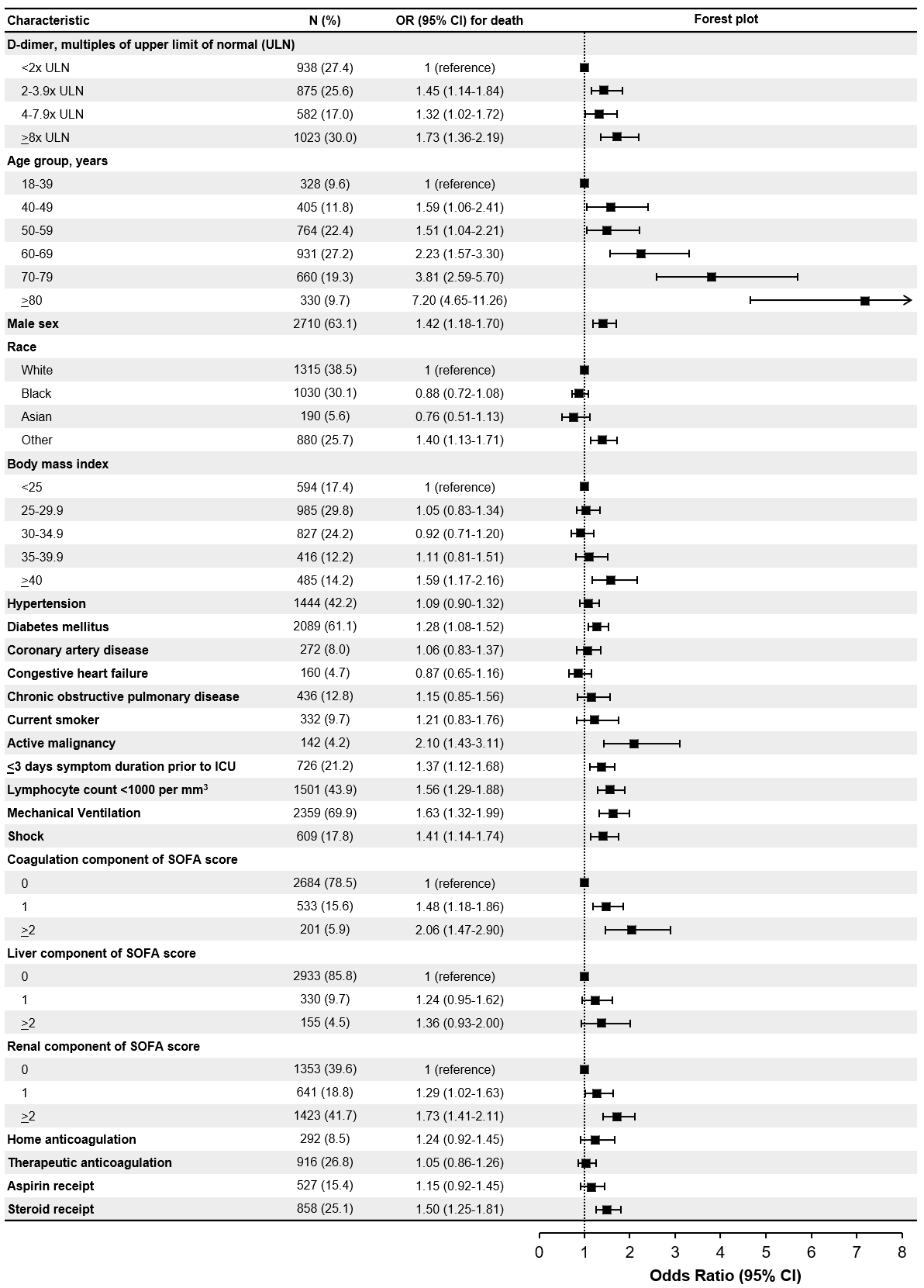 Figure S2: Restricted cubic spline plots of models for mortality in patients measured by the most common assay. Lines represent the predicted mortality risk and the shading represents 95% confidence intervals. ULN stands for assay upper limit of normal. The fully adjusted model is adjusted for age, sex, race, body mass index, diabetes, coronary artery disease, chronic obstructive pulmonary disease, current smoking status, active malignancy, mechanical ventilation, shock, lymphocyte count, renal, liver and coagulation, SOFA component scores, therapeutic anticoagulation, home anticoagulation, aspirin, and steroids. Figure S3: Mortality risk according to D-dimer category by hypothetical risk status. Mortality risk was predicted by a model including the listed covariates. Risk was predicted for 4 patients with pre-specified characteristics (A) and 10,000 patients with randomly generated characteristics (B). Abbreviations: BMI, body mass index; CAD, coronary artery disease; CHF, congestive heart failure; COPD, chronic obstructive pulmonary disease; DM, diabetes mellitus; HTN, hypertension; MV, mechanical ventilation; ULN, upper limit of normal.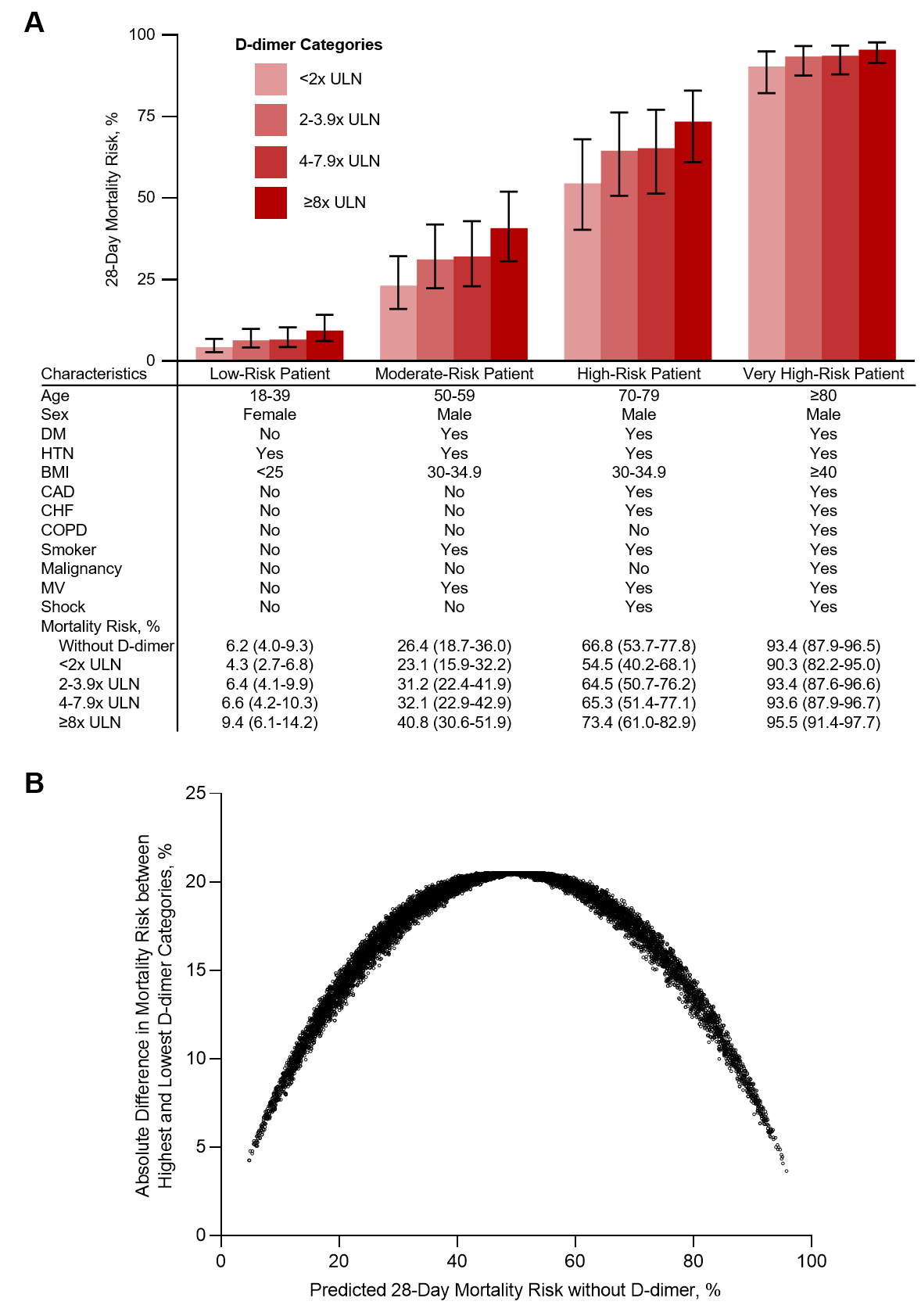 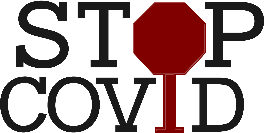 Study of the Treatment and Outcomes in Critically Ill Patients with COVID-19CategoriesCategoriesCategories0a12bSOFA RenalCr<1.2 and UOP≥500Cr 1.2-1.9 and UOP≥500Cr ≥2 or UOP<500c or acute RRT or ESRDSOFA Liver (Bilirubin)<1.21.2-1.9≥2SOFA Coagulation (Platelets)≥150100-149≤99NortheastBeth Israel Deaconess Medical CenterBrigham and Women’s Faulkner HospitalBrigham and Women's HospitalCooper University Health CareHackensack Meridian Health Hackensack University Medical CenterHackensack Mountainside HospitalJohns Hopkins HospitalKings County Hospital CenterLowell General HospitalMassachusetts General HospitalMedStar Georgetown University HospitalMontefiore Medical CenterMount Sinai Newton Wellesley HospitalNew York-Presbyterian Queens HospitalNew York-Presbyterian/Weill Cornell Medical CenterNew York University Langone HospitalRutgers/New Jersey Medical SchoolRutgers/Robert Wood Johnson Medical SchoolTemple University HospitalThomas Jefferson University HospitalTufts Medical CenterUnited Health Services HospitalsUniversity of Pennsylvania Health SystemUniversity of Pittsburgh Medical CenterWestchester Medical CenterYale University Medical CenterSouthBaylor College of Medicine, HoustonBaylor University Medical Center/Baylor Scott White and Health Duke University Medical CenterMayo Clinic, FloridaMemphis VA Medical CenterMethodist University HospitalOchsner Medical CenterTulane Medical CenterUniversity of Alabama-Birmingham HospitalUniversity of Florida Health-GainesvilleUniversity of Florida Health-JacksonvilleUniversity of Miami Health SystemUniversity of North Carolina HospitalsUniversity of Texas Southwestern Medical CenterUniversity of Virginia Health SystemMidwestBarnes-Jewish HospitalCook County HealthMayo Clinic, RochesterFroedtert HospitalIndiana University Health Methodist HospitalNorthwestern Memorial HospitalPromedica Health SystemRush University Medical CenterUniversity Hospitals Cleveland Medical CenterUniversity of Chicago Medical CenterUniversity of Illinois Hospital and Health Sciences System University of Kentucky HospitalUniversity of Michigan HospitalUniversity of Oklahoma Health Sciences CenterWest	Loma Linda University Medical CenterMayo Clinic, ArizonaOregon Health and Science University HospitalRenown HealthStanford HealthcareUniversity of California-Davis Medical CenterUniversity of California-Los Angeles Medical CenterUniversity of California-San Diego Medical CenterUniversity of California-San Francisco Medical CenterUCHealth University of ColoradoUniversity Medical Center of Southern NevadaUniversity of Washington Medical CenterCharacteristicAll Patients(N=4949)Measured D-Dimer(N = 3418)No D-Dimer(N = 1531)DemographicsAge (yr), median (IQR)62 (52-71)62 (51-71)63 (53-71)Male sex – no. (%)3123 (63.1)2170 (63.5)953 (62.2)Race – no. (%)     White1901 (38.4)1315 (38.5)586 (37.8)     Black1516 (30.6)1030 (30.1)486 (31.7)     Asian290 (5.9)190 (5.6)100 (6.5)     Other1239 (25.0)880 (25.7)358 (23.4)Hispanic – no. (%)1143 (23.1)858 (25.1)285 (18.6)Body mass index – median (IQR)30 (26-36)30 (27-36)30 (26-36)Pregnant – no. (%)39 (0.8)34 (1.0)5 (0.3)Coexisting conditions – no. (%)Diabetes mellitus2076 (41.9)1444 (42.2)631 (41.2)Hypertension3040 (61.4)2089 (61.1)951 (62.1)Chronic obstructive pulmonary disease427 (8.6)272 (8.0)155 (10.1)Current smoker256 (5.2)160 (4.7)160 (4.7)Coronary artery disease666 (13.5)436 (12.8)142 (4.2)Congestive heart failure503 (10.2)332 (9.7)171 (11.2)Active malignancy224 (4.5)142 (4.2)85 (5.4)<3 days of symptom duration before ICU admission1080 (21.8)726 (21.2)354 (23.1)Severity of illness within 2 days after ICU admission – no. (%)Severity of illness within 2 days after ICU admission – no. (%)Mechanical ventilation3363 (67.9)2359 (69.0)1004 (65.6)Shock 817 (16.5)609 (17.8)208 (13.6)Lymphocyte count <1000 per mm32044 (41.3)1501 (43.9)543 (35.5)Coagulation component of SOFA score      03845 (77.7)2684 (78.5)1160 (75.8)      1803 (16.2)533 (15.6)270 (17.6)      >2 302 (6.1)201 (5.9)101 (6.6)Liver component of SOFA score      04299 (86.8)2933 (85.8)1365 (89.2)      1449 (9.1)330 (9.7)119 (7.8)      >2202 (4.1)155 (4.5)47 (3.1)Renal component of SOFA score      02049 (41.4)1353 (39.6)695 (45.4)      1913 (16.2)641 (18.8)272 (17.8)      >21988 (40.2)1423 (41.7)564 (36.8)Medications affecting hemostasis – no. (%)Home anticoagulation438 (8.8)292 (8.5)146 (9.5)Therapeutic anticoagulation1189 (24.0)916 (26.8)273 (17.8)Aspirin receipt779 (15.7)527 (15.4)252 (16.5)Steroid receipt1101 (22.2)858 (25.1)243 (15.9)28-day mortality – no. (%)1785 (36.1)1180 (34.5)605 (39.5)Mortality within 2 days after ICU admission – no. (%)222 (4.5)140 (4.1)82 (5.4)Time to death (days) – median (IQR)10 (5-18)10 (5-18.5)9 (5-17)Odds ratios (95% CI) for 90-day mortality (N = 3418)Odds ratios (95% CI) for 90-day mortality (N = 3418)Odds ratios (95% CI) for 90-day mortality (N = 3418)Odds ratios (95% CI) for 90-day mortality (N = 3418)Odds ratios (95% CI) for 90-day mortality (N = 3418)ModelD-dimer <2x ULN(N = 938)D-dimer 2-3.9x ULN(N = 875)D-dimer 4-7.9x ULN(N = 582)D-dimer>8x ULN(N = 1023)11 (ref)1.67 (1.37-2.05)2.23 (1.79-2.78)3.15 (2.61-8.82)21 (ref)1.61 (1.30-2.00)1.94 (1.53-2.45)2.82 (2.29-3.47)31 (ref)1.42 (1.13-1.78)1.47 (1.14-1.88)1.83 (1.47-2.30)41 (ref)1.38 (1.11-1.74)1.39 (1.08-1.79)1.70 (1.35-2.15)Odds ratios (95% CI) for 28-day mortality in patients measured with the most common assay (N = 1111)Odds ratios (95% CI) for 28-day mortality in patients measured with the most common assay (N = 1111)Odds ratios (95% CI) for 28-day mortality in patients measured with the most common assay (N = 1111)Odds ratios (95% CI) for 28-day mortality in patients measured with the most common assay (N = 1111)Odds ratios (95% CI) for 28-day mortality in patients measured with the most common assay (N = 1111)ModelD-dimer <2x ULN(N = 227)D-dimer 2-3.9x ULN(N = 255)D-dimer 4-7.9x ULN(N = 255)D-dimer>8x ULN(N = 374)11 (ref)1.67 (1.14-2.42)1.88 (1.30-2.75)3.46 (2.44-4.93)21 (ref)1.90 (1.26-2.87)1.74 (1,16-2.65)3.48 (2.37-5.15)31 (ref)1.65 (1.07-2.55)1.11 (0.71-1.75)1.87 (1.21-2.88)41 (ref)1.58 (1.02-2.45)1.03 (0.65-1.62)1.65 (1.06-2.57)ModelOdds ratio, per each ULN increase95% CI11.171.12-1.2321.161.11-1.2231.071.01-1.1341.050.99-1.11